Office 365—শিক্ষার্থীদের লগ-ইন সংক্রান্ত নির্দেশাবলী – ইন্টারনেট এবং অ্যাপ অ্যাক্সেস1. ইন্টারনেটের মাধ্যমে Microsoft Teams অ্যাক্সেস করার জন্য নির্দেশাবলী https://digitallearningteam.org/-এ যান শিক্ষার্থীদের – Office 365 লগ-ইন নির্বাচন করুন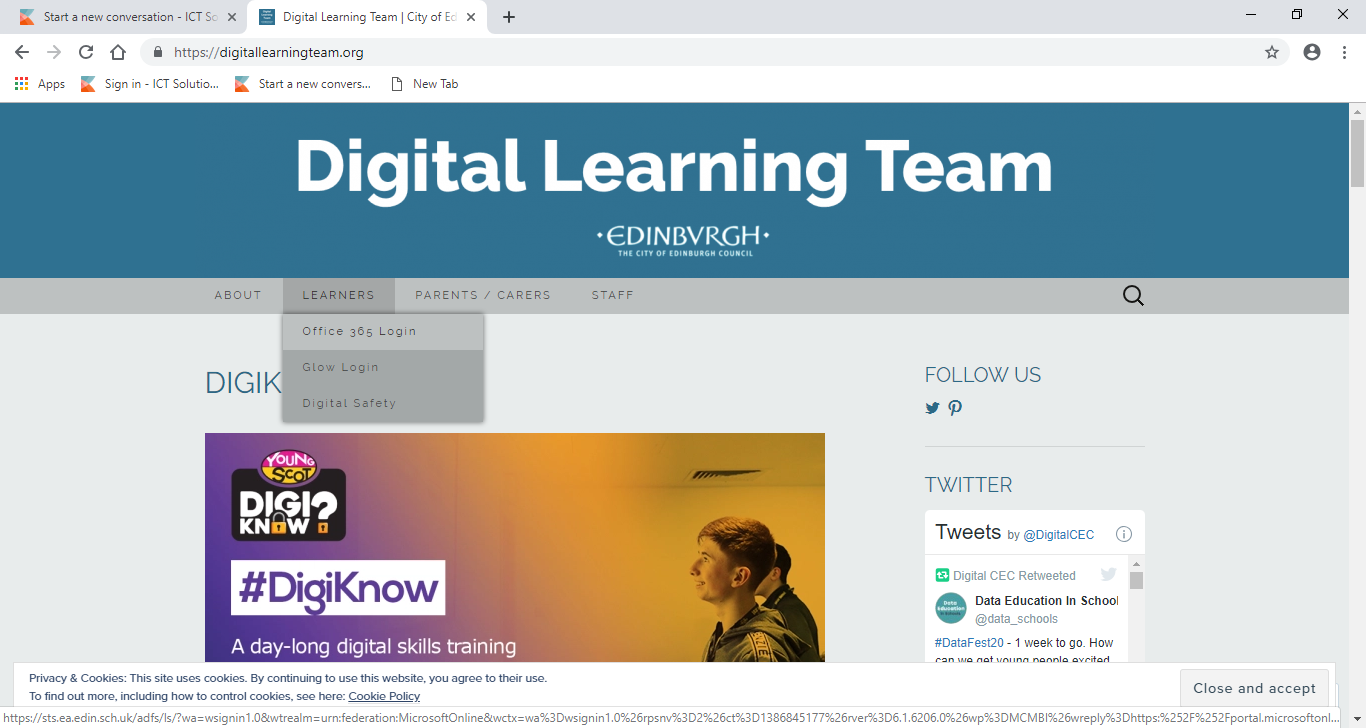 নিম্নলিখিত স্ক্রিনটি পপ-আপ হবে।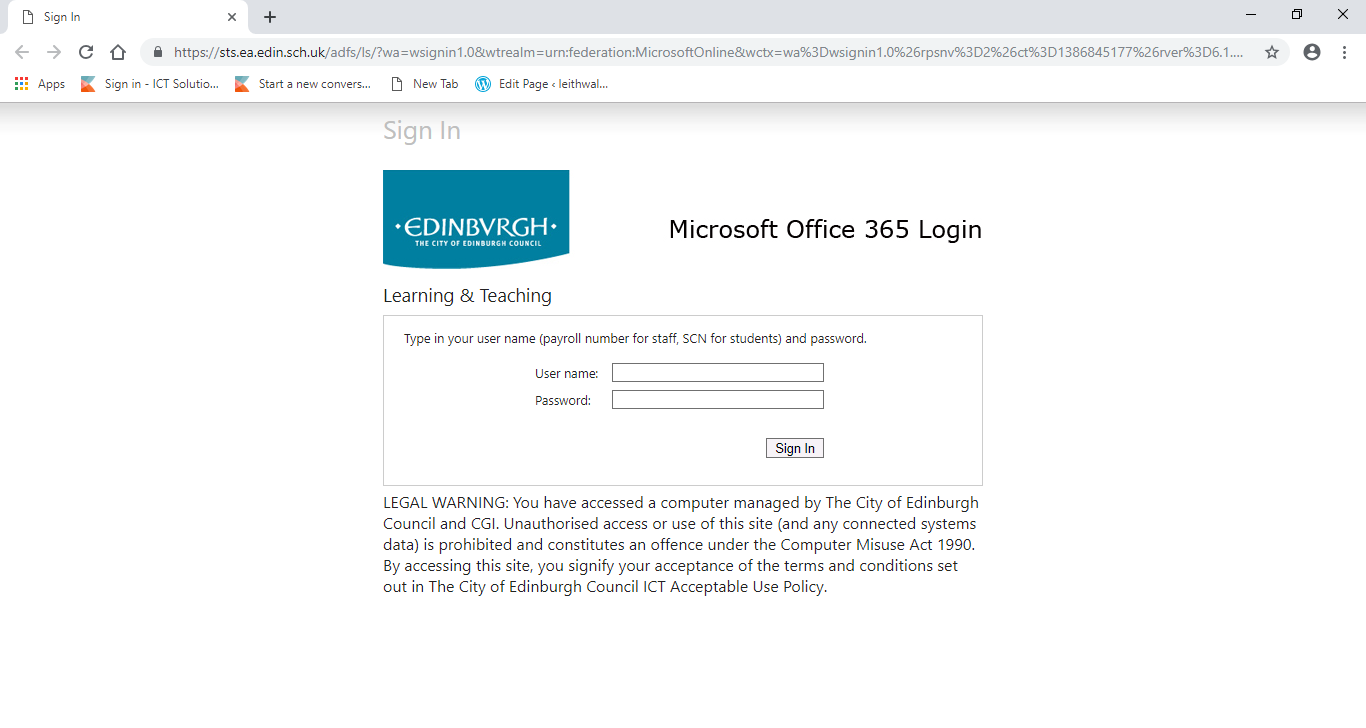 ইউজারনেম ক্ষেত্রটিতে, অনন্য শিক্ষার্থী কোডটি লিখুন যেটি হল আপনার পাসওয়ার্ড তথ্য স্লিপে দেওয়া একটি 9-সংখ্যার নম্বর (আপনার ইমেল ঠিকানা এবং তারপরে @ea.edin.sch.uk অথবা স্লিপে যেমন প্রিন্ট করা আছে)।পাসওয়ার্ড ক্ষেত্রটিতে, আপনার পাসওয়ার্ড তথ্য স্লিপে দেওয়া কোডটি লিখুন – এটি কিছু অক্ষর (ছোট হাতের এবং বড় হাতের অক্ষর) এবং সংখ্যার সমন্বয়ে তৈরি করা।সাইন-ইন-এ ক্লিক করুন – আপনার সামনে নিম্নোক্ত পৃষ্ঠাটি প্রদর্শিত হওয়া উচিৎ (প্রথমবার লগ-ইন করার সময় একটি স্বাগতম পপ-আপ প্রদর্শিত হতে পারে)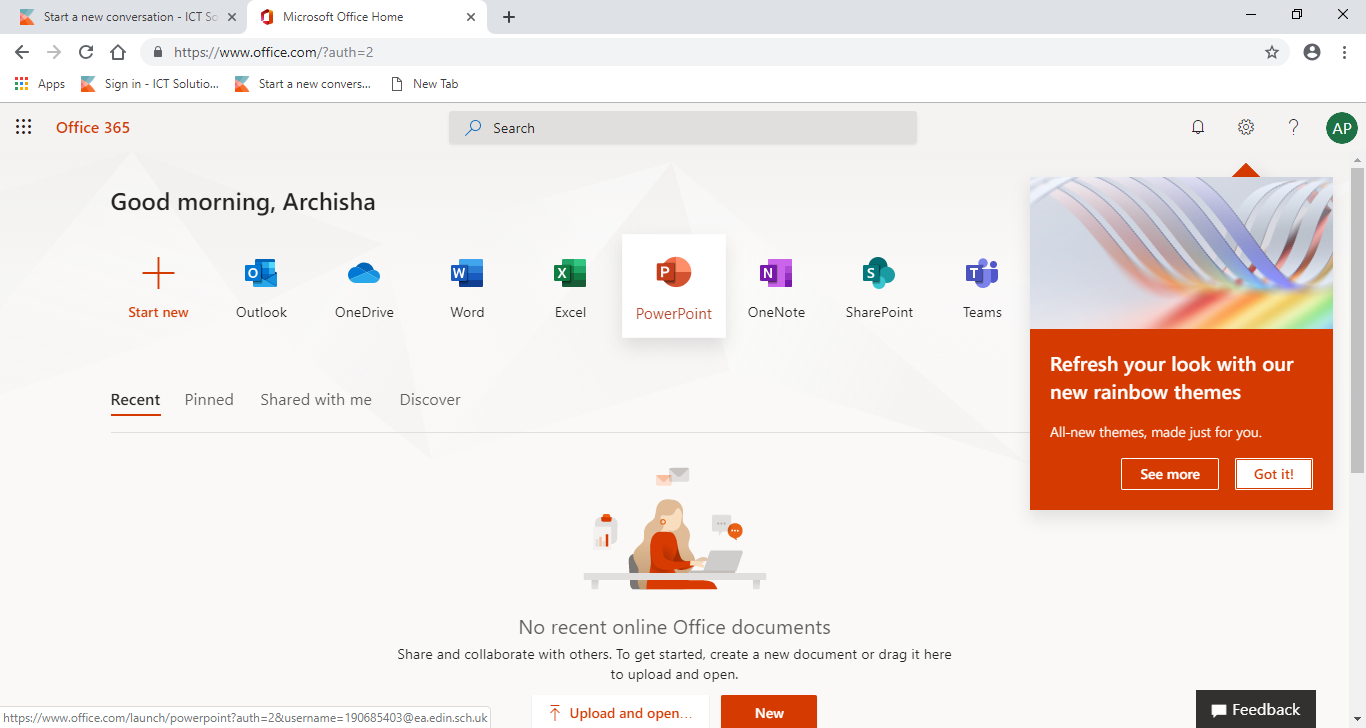 ক্লাস গ্রুপগুলিতে শিক্ষার্থীদের সাথে যোগাযোগ করার জন্য ইমেল এবং Teams ব্যবহার করা হবে। লগ-ইন করার ক্ষেত্রে আপনি যদি কোনরকম সমস্যার সম্মুখীন হন তাহলে অনুগ্রহ করে সাহায্যের জন্য স্কুলের সাথে যোগাযোগ করুন। 2. অ্যাপের মাধ্যমে Microsoft Teams অ্যাক্সেস করার জন্য নির্দেশাবলীলগ-ইন করতে আপনি যদি কোনও সমস্যার সম্মুখীন হন, তাহলে সাহায্যের জন্য অনুগ্রহ করে স্কুলের সাথে যোগাযোগ করুন। 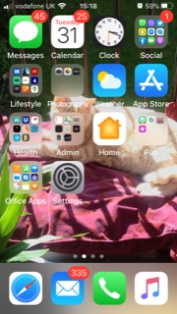 আপনার স্মার্টফোন বা ট্যাবলেটের App Store (অথবা অ্যান্ড্রয়েডের জন্য Google Play) আইকন নির্বাচন করুন।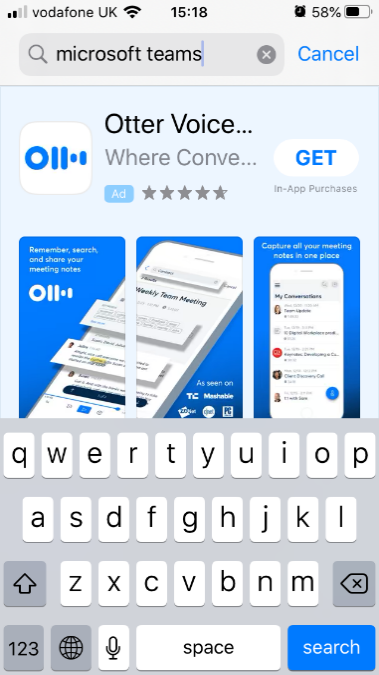 Microsoft teams এর জন্য সার্চ করুন।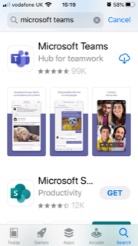 Microsoft Teams অ্যাপ ডাউনলোড করার জন্য ক্লিক করুন।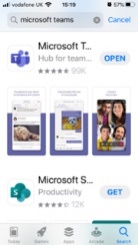 ডাউনলোড করা Microsoft Teams অ্যাপ খুলুন।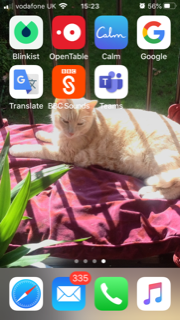 আপনার ফোনে Microsoft Teams অ্যাপ আইকনটি খুঁজে তাতে ক্লিক করুন।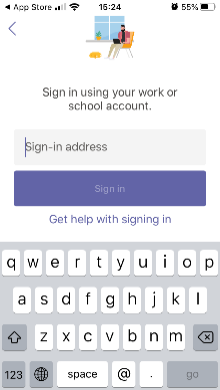 আপনাকে আপনার সাইন-ইন করার ঠিকানা প্রদান করতে বলা হবে। 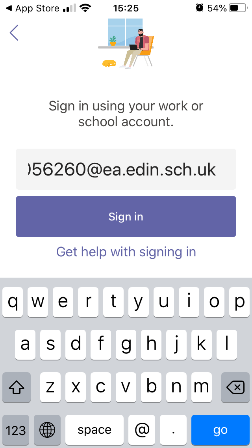 এটি হল আপনার 9 সংখ্যার নম্বর এবং তারপরে @ea.edin.sch.ukযেমন, 123456789@ea.edin.sch.ukআপনি যদি প্রথমবার Teams অ্যাপের ব্যবহার করেন, তাহলে আপনি শিক্ষণ এবং শিক্ষাপ্রদান করার জন্য সাইন-ইন করার স্ক্রিনটি দেখতে পারেন। ইউজারনেমের স্থানে আপনার 9 সংখ্যার নম্বরটি এবং আপনার অনন্য পাসওয়ার্ডটি প্রদান করুন।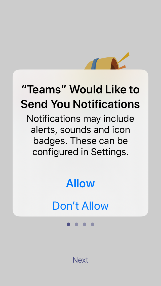 বিজ্ঞপ্তি এড়ানোর জন্য আমরা আপনাকে  ‘don’t allow’ বিকল্পটিতে ক্লিক করার সুপারিশ করি।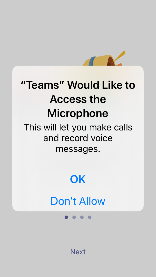 আমরা আপনাকে মাইক্রোফোনের জন্য ‘don’t allow’ বিকল্পটিতে ক্লিক করার সুপারিশ করি।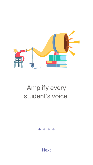 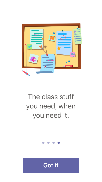 আপনি যদি প্রথমবার Teams ব্যবহার করেন, তাহলে আপনি কিছু স্বাগতম বিজ্ঞপ্তি দেখবেন। তারপরে আপনি সেই Team দেখবেন যাতে আপনার অ্যাক্সেস আছে।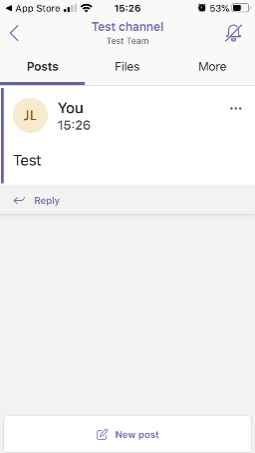 আপনার ক্লাস টিমের জন্য টাইলে ক্লিক করুন এবং যোগ দিন!